АДМИНИСТРАЦИЯ  ВЕСЬЕГОНСКОГО  РАЙОНАТВЕРСКОЙ  ОБЛАСТИП О С Т А Н О В Л Е Н И Ег. Весьегонск30.12.2016											   № 503п о с т а н о в л я ю:1. Постановление администрации Весьегонского района от 31.12.2015 № 565 «Об утверждении муниципальной  программы Весьегонского района Тверской области  «Развитие системы образования Весьегонского района» на 2016-2018 годы, а также постановления администрации Весьегонского района от 29.01.2016 № 20, от 28.03. 2016 № 87,  от 28.04.2016 № 138, от 02.06.2016 № 201,  от 26.07.2016 № 283, от 29.08.2016 № 313, 27.10.2016 № 362, от 05.12.2016 № 424, от 30.12.2016 № 490 « О внесении изменений в постановление администрации Весьегонского района от 31.12.2015 № 565», признать утратившими силу с 01.01.2017.2. Опубликовать настоящее постановление в газете «Весьегонская жизнь» и разместить его на официальном сайт муниципального образования Тверской области «Весьегонский район» в информационно-телекоммуникационной сети Интернет.3. Настоящее постановление вступает в силу со дня его принятия.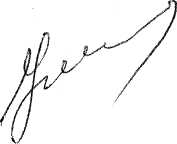 О признании утратившими  силу постановлений администрации Весьегонского района от 31.12.2015 № 565, от 29.01.2016 № 20, от 28.03. 2016 № 87,  от 28.04.2016 № 138, от 02.06.2016 № 201,  от 26.07.2016 № 283, от 29.08.2016 № 313, 27.10 2016 № 362, от 05.12.2016 № 424, от 30.12.2016 № 490.Глава администрации района                                                     И.И. Угнивенко                                         